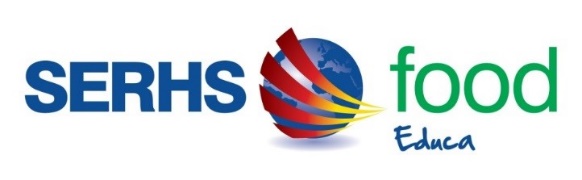 CENTRO EDUCATIVO* ________________________________________________    Curso Escolar* ______________Nombre y Apellidos* _____________________________________________    Fecha de nacimiento* ____________    Dirección* ________________________________________    C.P. __________    Población* ___________________Fecha de inicio del servicio de comedor* ______________    Fecha de fin del servicio de comedor* ______________Madre / Padre / Tutor 1* __________________________________________________    DNI* __________________Teléfono* ___________________    Correo electrónico* _________________________________________________Madre / Padre / Tutor 2 ____________________________________________________    DNI __________________Teléfono ______________________    Correo electrónico ________________________________________________USUARIO DEL SERVICIO DE COMEDOR*  FIJO (4 días o más a la semana):                           LUNES    MARTES    MIÉRCOLES    JUEVES     VIERNES      ESPORÁDICO (menos de 4 días a la semana):    LUNES    MARTES    MIÉRCOLES    JUEVES     VIERNES  ESPORÁDICO SIN PATRÓN DE USO SEMANAL (días esporádicos con boletos/tickets)USUARIO DEL SERVICIO DE ATENCIÓN TEMPRANA*     	 SÍ      NO LUNES    MARTES    MIÉRCOLES    JUEVES     VIERNESUSUARIO DEL SERVICIO DE ATENCIÓN TEMPRANA Y DESAYUNO*     SÍ      NO LUNES    MARTES    MIÉRCOLES    JUEVES     VIERNES¿Sufre alguna alergia alimentaria?	   SÍ (adjuntar justificante médico)  	   NO¿Necesita alguna medicación?	   SÍ (adjuntar información)	   NO            ¿Vacunado/a contra el tétanos?	   SÍ	   NO¿Necesita atención especial?	   SÍ (adjuntar información)	   NONúmero de tarjeta sanitaria: _______________________________________________________________________Autorizo que mi hijo/a sea registrado en imágenes fotográficas o vídeo que se realicen durante el comedor*   SÍ	   NO* Estos campos son de obligatorio cumplimientoEn cumplimento de lo que establece el art. 5 de la Ley Orgánica 15/1999, del 13 de diciembre, de Protección de Datos de Carácter Personal (LOPD), SERHS FOOD AREA SL informa que los datos de carácter personal que nos proporcionen se recogerán en un fichero, el responsable del cual es SERHS FOOD AREA SL. Usted podrá ejercer sus derechos de acceso, rectificación, cancelación y oposición al tratamiento de estos datos, en los términos establecidos en la LOPD, bien dirigiéndose a Pineda de Mar (08397 – Barcelona), Calle Garbí núm. 88-90 o a nuestras oficinas de Mataró, Calle Foneria, 22. Le pedimos que nos comuniquen cualquier modificación de sus datos personales, a fin de que la información contenida en nuestros ficheros sea en todo momento actualizada y no contenga errores. Con carácter general, los datos de carácter personal que usted proporcione se tratarán con la finalidad de poder prestar a su/s hijo/s el servicio de comedor que usted ha contratado, así como la información relativa a este servicio. También le informamos que están implantadas las medidas de índole técnica y de organización necesarias para garantizar la seguridad de sus datos de carácter personal evitando la alteración, pérdida, tratamiento y/o acceso no autorizado. Todo esto, de conformidad con lo previsto en el art. 9 de la LOPD y en el Real Decreto 994/1999, del 11 de junio, por el que se aprueba el reglamento de medidas de seguridad de los ficheros automatizados que contenga datos de carácter personal. De acuerdo con lo dispuesto en el art. 11 de la LOPD, usted autoriza al responsable del fichero a poder comunicar sus datos a las sociedades que forman parte de Grup Serhs y Administraciones públicas competentes de conformidad con la legislación aplicable, exclusivamente para las finalidades antes indicadas. Por la presente, se da por sabido lo que dispone el art. 27 de la LOPD, relativo a la primera comunicación de datos. Si usted no desea que sus datos de carácter personal sean tratadas con otras finalidades más allá de la estricta prestación del servicio contratado, le pedimos que lo comunique por escrito, ya que si no fuese así, entenderemos que usted da el consentimiento, sin perjuicio del derecho que le asiste a revocarlo, y que produce efectos a partir de esta fecha.